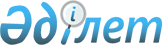 О подписании Протокола о шкале обязательных взносов государств-членов в бюджет Фонда тюркской культуры и наследия и признании утратившим силу постановления Правительства Республики Казахстан от 16 ноября 2017 года № 750 "О подписании Протокола о шкале обязательных взносов государств-членов в бюджет Фонда тюркской культуры и наследия"Постановление Правительства Республики Казахстан от 23 сентября 2020 года № 602
      Правительство Республики Казахстан ПОСТАНОВЛЯЕТ:
      1. Одобрить прилагаемый проект Протокола о шкале обязательных взносов государств-членов в бюджет Фонда тюркской культуры и наследия.
      2. Министру иностранных дел Республики Казахстан Тлеуберди Мухтару Бескеновичу подписать от имени Правительства Республики Казахстан Протокол о шкале обязательных взносов государств-членов в бюджет Фонда тюркской культуры и наследия, разрешив вносить изменения и дополнения, не имеющие принципиального характера.
      3. Признать утратившим силу постановление Правительства Республики Казахстан от 16 ноября 2017 года № 750 "О подписании Протокола о шкале обязательных взносов государств-членов в бюджет Фонда тюркской культуры и наследия".
      4. Настоящее постановление вводится в действие со дня его подписания. Протокол о шкале обязательных взносов государств-членов в бюджет Фонда тюркской культуры и наследия 
      Правительства Азербайджанской Республики, Республики Казахстан, Кыргызской Республики, Турецкой Республики, далее именуемые Сторонами, ссылаясь на положения устава Фонда тюркской культуры и наследия от 23 августа 2012 года, согласились определить следующую шкалу обязательных взносов государств-членов в бюджет Фонда тюркской культуры и наследия:
      Азербайджанская Республика – 44,5 %;
      Республика Казахстан – 25 %;
      Кыргызская Республика – 0,5 %;
      Турецкая Республика – 30 %.
      Данный Протокол вступает в силу на тридцатый день после получения депозитарием по дипломатическим каналам последнего письменного уведомления о выполнении Сторонами внутригосударственных процедур, необходимых для вступления его в силу.
      Депозитарием данного Протокола является Азербайджанская Республика.
      Совершено в городе__________" "____________ года в единственном экземпляре на азербайджанском, казахском, кыргызском, турецком и английском языках, причем все тексты являются равно аутентичными. В случае расхождения между текстами, Стороны обращаются к тексту на английском языке.
					© 2012. РГП на ПХВ «Институт законодательства и правовой информации Республики Казахстан» Министерства юстиции Республики Казахстан
				
      Премьер-Министр
Республики Казахстан 

А. Мамин
Одобрен
постановлением Правительства
Республики Казахстан
от 23 сентября 2020 года № 602Проект
      За Правительство Азербайджанской Республики 

      За Правительство Республики Казахстан

      За Правительство Кыргызской Республики 

      За Правительство Турецкой Республики
